I: Audit Supporting Documentation ChecklistCharter School Institute2023-2024 October CountAudit Supporting Documentation ChecklistOverviewAll CSI schools need to follow the instructions provided below regarding the October count supporting documentation requirements that need to be submitted to CSI as part of the audit requirements for the current school year by the Colorado Department of Education.  A standalone version of this checklist is available on the CSI October Count webpage if it’s easier for you to work with that rather than exporting the checklist from the appendix of this handbook.QuestionsYou may direct any questions about this checklist by sending an email to submissions_csi@csi.state.co.us. InstructionsThe checklist below is divided into two main sections. Section I — All schools will need to provide most of the supporting documentation listed in the first section. Please read each item to see if your school needs to provide it and if so, then checkmark the items and provide the documentation by the deadlines listed.Section II — These are special student types/scenarios that may or may not be found at your school for this year. All schools should review the items in this section and determine if they have any students fitting what is described. If so, then checkmark each item and submit the documentation described by the deadlines listed.Upload the supporting documentation for each item you check in Sections I and II to G-Drive under October Count/23-24/OC Audit Documents by the deadline dates specified by the item (G-Drive screenshot location shown below).  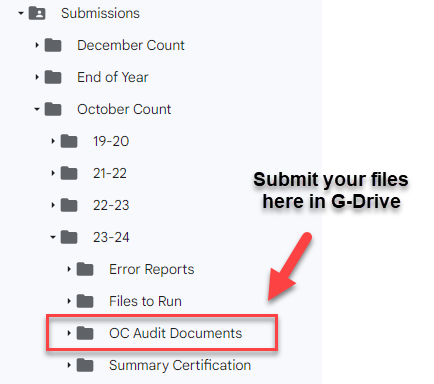 When your school is finished checking items in this document and uploading documents to G-Drive, you will need to sign, date, and upload this entire checklist form to G-Drive. The signature page is the last page of this document. The deadline date to upload this entire signed checklist is November 6, 2023.The CDE Audit Resource Guide lists more specific rules and requirements on each of the student types/scenarios in the checklist below. CSI schools are welcome to look at that resource if more information is needed (see links above). However, please direct any questions to our CSI office rather than to CDE. This is simply because CDE asks that questions come from the district office rather than from the school level. CSI can typically answer questions for you without the need to contact CDE.Section IAll Schools Need to Provide Some Items in This Section Instructions on pulling attendance, enrollment, and scheduling reports for both Infinite Campus and PowerSchool is an additional resource found in Appendix II of this Audit Handbook.By default, both Infinite Campus and PowerSchool identify students as eligible for full-time funding. It is the responsibility of each school to adjust the funding codes. If you claim funding on students who are not eligible, it is almost guaranteed that CDE will catch it in the State audit and your school will need to return that funding.Attendance     Daily attendance summary for a minimum of the 11-day count period (see the October Count Date and Count Window table near the beginning of this document for the count window dates or use your school’s approved alternate count window) This is required for all schools from your SIS and is due 10/16/2023 (don’t submit until the 11-day count period is complete)    For students absent on the pupil enrollment count date), detailed daily attendance showing that student was present prior to the pupil enrollment count date and resumed attendance within 30 calendar days after the pupil enrollment count date Required for all schools with students as described. Due 11/6/2023.Enrollment     Enrollment history showing entry and withdrawal dates for students entering either as a new student OR current students who withdrew during the school’s 11-day count window (use the official count window dates or your school’s approved alternative count window dates) Due 10/16/2023.    IEP (only a portion that includes the student’s name and service delivery dates is needed) for students aged 21 years claimed for funding who are receiving special education services (service delivery dates must encompass the pupil enrollment count date).  This is not required for students under age 21 unless noted in one of the other items below. Due 11/6/2023IEPs must be current (i.e., not more than 365 days old) and include services that encompass the pupil enrollment count date. Scheduled Hours    Individual student schedules (from your SIS) for all secondary students (usually grades 6-12 unless grades below 9th follow an elementary type of schedule where they do not change classrooms/instructors and have passing periods) effective as of the pupil enrollment count date and including classes scheduled equal to one half of the school year. (Due on Count Day 10/2/2023! —pull at end of count day and upload to G-Drive; schools with an approved alternate count date upload at the end of that approved date)Homeschool students are included in this rule. If you do not keep schedules in your SIS for these students, then you will need to provide something from an alternative source like Excel where you should be documenting courses taken on which days/times of the week.Postsecondary option courses such as ASCENT, concurrent enrollment, and early college courses must be included in the student schedules.Supplemental and blended learning courses will need to provide additional aspects for student schedules (see Section II)Student schedules must clearly crosswalk to the main school bell schedules. Provide additional documentation if this is not the case.If your school uses semesters, then provide the first semester schedule.If your school uses trimesters, then provide the first and second trimester schedules. If your school uses quarters, then provide the first and second quarter schedules. If your school uses hexters, then provide the first, second, and third hexter schedules. If your school uses mini sessions, then provide half of the mini session schedules.     Online schools and programs (those with official state approval) should review the schedule documentation requirements under Section II in this checklist.    IEP (only a portion that includes the student’s name and service delivery dates is needed) for students whose SPED services are not already reflected on the SIS student schedule IEPs must be current (i.e., not more than 365 days old) and include services that encompass the pupil enrollment count date. Section IISome Schools Will Need to Provide Items in This Section (listed alphabetically)ASCENT Students  Due 11/6/2023; let CSI know if you will not have the documents by this dateASCENT is a program which allows students to participate in concurrent enrollment the year after 12th grade only (which has been defined as the fifth year of high school, as determined by a student’s AYG).    Current ASCENT cooperative agreement (MOU) between the CSI school and the IHE     Fall semester documentation showing that the school paid its nonrefundable obligation of the student’s share of tuition directly to the IHE on the student’s behalf. This documentation must list each student by name plus the number of credits for which the district/charter school paid for each student to verify the student’s funding level eligibility Tuition payment verification/invoice (between the school and the IHE)College credit hour verification (from the IHE)    Documentation demonstrating the student has completed the minimum college coursework prior to their ASCENT year (for example, a college transcript)►Fall semester courses offered through an IHE which are not “in session” on count date (i.e., those that begin and end prior to the count date, or those that begin after the count date and end prior to the end of the fall semester) may be included for funding. For courses beginning after the count date and finishing prior to the end of the fall semester, the student must be enrolled and scheduled for the course as of the count date. Only postsecondary courses starting and ending during the semester of the pupil enrollment count date can be included for funding.►Only those courses for which the school directly paid all tuition costs to the IHE will be considered in the determination of funding level.Blended Learning CoursesDue 10/16/2023“Blended learning courses” refer to courses taken by students enrolled in traditional, brick-and-mortar schools (i.e., those with funding codes 80, 82, 85, or 86) in which some of the instruction is regularly received in person on-site and some of the instruction is received regularly off-site, digitally (with some element of student control over the time, place, path, and/or pace of participation). These courses are meant to supplement a student’s brick-and-mortar schedule; a student enrolled in a brick and-mortar school should never be primarily scheduled into blended learning and/or supplemental online courses.In order to include the digitally delivered off-site portion of the blended learning course in the determination for funding, the following documentation must be provided at the time of audit:    Check this box if your school will be claiming funding for students in these types of courses. Due to the complexity of documentation required, schools will need to consult the CDE October Count Audit Resource Guide under the Blended Learning Courses section and are responsible for submitting every type of required supporting document listed there.Concurrent Enrollment Students Due 11/4/2022; let CSI know if you will not have the documents by this date.For all concurrently enrolled students (regardless of year in school or location of course) Schools should take the time to review the Concurrent Enrollment Students section of the CDE October Count Audit Resource Guide to ensure they are interpreting concurrent enrollment courses correctly, reporting students correctly in the October Count collection, and submitting correct supporting documentation.Early Colleges with students enrolled in postsecondary course options should refer to the Early College Students section further below.     Check this box if your school will be claiming funding for students in these types of courses. Due to the complexity of documentation required, schools will need to consult the CDE October Count Audit Resource Guide under the Concurrent Enrollment Students section and are responsible for submitting every type of required supporting document listed there.New for 23-24, schools must also provide school graduation requirements plus high school transcripts. Postsecondary courses offered ONLINE that do not meet concurrent enrollment requirements will be evaluated as Contractual Courses.Contractual Education StudentsDue 10/16/2023Contractual education students are those students for whom a school is paying tuition to another district or third-party entity to educate one of its students. Tuition is defined as money paid to cover basic education costs. Schools should consult with contract providers to determine how services fit into the school defined remote learning policies for educational process and plans. Schools should ensure that the contracted services align with the school’s adopted policies.Only those courses for which a school incurred the cost of a student’s tuition may be considered as instructional time for funding purposes.Only the actual time in which a student is scheduled to receive services will be used in the evaluation of the student’s schedule for funding purposes.    Program/school calendar and program/school bell schedule (from educational provider)    11-day count period attendance (at a minimum) (from educational provider)    Individual Student Schedule (from educational provider). The determination of funding level will be based only on the actual time in which the student is scheduled to receive services.      IEP service delivery page if the student is receiving SPED services from the educational providerIEPs must be current (i.e., not more than 365 days old) and include services that encompass the pupil enrollment count date.     Purchase agreement or contract for educational services between school and educational provider. Alternatively, evidence of tuition paid by the school to the educational provider.     Additional documentation, as described in the CDE October Count Audit Resource Guide, for all applicable unique student, course, school, and program types (one example is supplemental learning courses0.Detention Center StudentsDue 10/16/2023Documents required from the last known school of attendance (this would be your school if the student transferred from your school to the detention center without attending another school in between).   Completed detention center notification (AUD-101) indicating that the student is eligible to be submitted for funding by the last known school along with confirmation that funding was returned to the district/school providing the educational services at the Youth Services Center (YSC)     Documentation supporting membership (enrollment history and detailed period attendance for the current school year prior to the pupil enrollment count date) (covered in Section I)    Documentation supporting scheduled hours as of the pupil enrollment count date (covered in Section I)Dropout Recovery StudentsDue 11/6/2023; let CSI know if you will not have the documents by this dateDropout recovery students are those students who are attending a dropout recovery program offered and ran by a community college in which all courses are being taken at the institution of higher education (IHE).Because all courses are being taken at the IHE, funding eligibility is determined by the number of credit hours for which the school is paying tuition.For funding purposes, dropout recovery students do not refer to those who are enrolled in a program operated by the local education provider (e.g., district/school). An example of a program that is not considered dropout recovery for this purpose is a “credit recover” program offered by the district/school.    List of students participating in this type of program.    Cooperative agreement (MOU) between the Local Education Provider (LEP) and community college – Community College must meet the definition as outlined in Section 23-60-201, C.R.S. or a Junior College as defined in Section 23-71-102, C.R.S.     College Credit Hour Verification (from the IHE)     Tuition Payment Verification (from the district/school to the IHE), including payment for classes not credited on the community college’s transcript    Evidence of enrollment at the IHE    High school transcript generated prior to, or during, the semester of the pupil enrollment count date showing high school creditsEarly College StudentsDue 11/6/2023; let CSI know if you will not have the documents by this dateAn “Early College” is a secondary school that provides only a curriculum that is designed in a manner that ensures that a student who successfully completes the curriculum will have completed either an associate degree or sixty credit hours toward the completion of a postsecondary credential.Do not flag students in your SIS as “concurrently enrolled” simply because they are attending an Early College—the students must be concurrently enrolled and taking postsecondary courses to qualify as such.In the event an early college student is concurrently enrolled in postsecondary courses, then provide the following:    Current concurrent enrollment cooperative agreement (MOU) between the CSI school and the IHE     Documentation showing that the school paid its nonrefundable obligation of the student’s share of tuition directly to the IHE on the student’s behalf. This documentation must include the name of each student plus the number of credits for each student for which the district/charter school paid in order to verify the student’s funding level eligibility Tuition payment verification/invoice (between the school and the IHE)College credit hour verification (from the IHE)►Fall semester courses offered through an IHE which are not “in session” on count date (i.e., those that begin and end prior to the count date, or those that begin after the count date and end prior to the end of the fall semester) may be included for funding. For courses beginning after the count date and finishing prior to the end of the fall semester, the student must be enrolled and scheduled for the course as of the count date. Although attendance is no longer required for Concurrent Enrollment courses, students taking high school courses must still meet the attendance requirement, even if they are also taking Concurrent Enrollment courses.Expelled StudentsDue 10/16/2023Expelled students may be eligible for funding if the district/school is providing educational services to the student as of the pupil enrollment count date. Expelled students include the following: Prior to the pupil enrollment count datePrior school year Current school year After the pupil enrollment count dateExample: Students who established attendance prior to the pupil enrollment count date, were suspended as of the pupil enrollment count date, and who then began receiving expelled services within 30 days following the pupil enrollment count date    Attendance: Regardless of the circumstances, all expelled students must meet the same attendance criteria as all other students (as covered in Section I). As such, the school should be prepared to provide appropriate attendance documentation from the applicable school(s) and/or program(s), (and for any given student type/scenario through which the educational services might be provided) showing that the requirements have been met.  For example, if the student was receiving expelled services through an online program or home-bound tutoring scenario, the school would need to provide the appropriate online or home-bound attendance documentation     Student schedule: Individual student schedules (as covered in Section I). Include a description and frequency of expelled educational services being delivered to the studentFacility StudentsDue 10/16/2023Funding rules for students placed in facility schools are very complicated. If you believe that a student at your school has been placed in a facility school during the October count window, then please check the box below and notify CSI that you have a facility student to report this year in the October Count collection.    Check this box if you have a facility student to report in the October Count collection.First Grade Students (Under Age 6)Beginning with the 2020-2021 school year, first grade students no longer need to be at least 6 years old as of October 1 in order to be eligible for full-time funding. Instead, all students in grades K-12 must be at least 5 years old as of October 1 in order to be eligible for funding. Foreign Exchange StudentsDue 10/16/2023Foreign exchange students with a J-1 visa (where a school is not receiving any tuition for the educations services provided to the student) enrolled through a sponsor organization, as designated by the U.S. Department of State, are eligible for funding.    Documentation showing that the school did not receive tuition to educate the foreign exchange student. Examples of acceptable documentation include evidence of a J-1 student visa or documentation from the sponsor organization as designated by the US Department of State. Passport copies are only acceptable if they clearly list the specific visa typeHome-Bound StudentsDue 10/16/2023A home-bound student is a student receiving his/her educational services at a location other than the school building (e.g. student’s home or hospital) because the student is not able to physically attend school. The student schedule used to determine funding level eligibility for Home-Bound students will be dependent on when the student goes Home-Bound and whether the student established attendance in a program other than the Home-Bound program.Home-Bound students with established attendance in a Home-Bound program or through Home-Bound services onlyFunding level is determined based on the scheduled teacher-pupil instruction and contact time provided for in the Home-Bound program or through the Home-Bound services in the current school yearHome-Bound with established attendance, prior to the pupil enrollment count date, in a program other than the Home-Bound program or through Home-Bound services (e.g., in a traditional classroom setting)Funding level is determined based upon the scheduled teacher-pupil instruction and contact time as evidenced by the student’s schedule at the time of Home-Bound    Evidence of enrollment and 11-day count window attendance (as covered in Section I)In some cases, the school may need to provide multiple types of attendance to show the student met the requirements (i.e., SIS attendance report prior to going home-bound, and tutor logs after designated as home-bound)     Individual student schedule (as covered in Section I)In some cases, the student’s schedule may include a description and frequency of home-bound educational services being delivered to the student (i.e., days/times for scheduled tutoring sessions, etc.) For example, if a home-bound student is scheduled to receive in-home tutoring 2 hours every Monday, Wednesday, and Friday for a total of 6 hours per week, this would be the student’s schedule    If the student was receiving home-bound services through an online program or home-bound tutoring scenario, the school would need to provide the appropriate online or home-bound attendance documentation, such as logins and/or tutor logsHome-School Students (Home-Based)Due 10/16/2023A home-school (or home-based) student is a pupil receiving education under a non-public, home-based educational program where the parent or guardian (not the school) has taken on the primary responsibility for providing the student’s education in a home setting.Students enrolled in a private school will be evaluated similarly to home-school students (and as such are eligible for a maximum of part-time funding).Only teacher-led instruction may be considered as instructional time for funding purposes; instruction being provided by parents (including that which is delivered “under the supervision of” teachers) may not be included in the calculation of instructional time.    Evidence of enrollment and 11-day count window attendance (as covered in Section I)For students participating in a school/district operated home-school options program or school, attendance beyond the 11-day count period may be necessary depending on the frequency in which the students attend these programs or schools. For example, if a program meets once during the 11-day count period and not on the count date, additional documentation is required to prove the attendance requirement is metOnly days of actual student-teacher contact may be used as attendance days for the purposes of showing that the attendance requirements have been metFor elementary home-school students receiving educational services at a district school, if the student attends after attendance has been taken for the day, the district/school may need to collect additional attendance documentation for the student (e.g., the student comes in for afternoon “specials” and attendance is only taken in the morning)    Individual student schedule (as covered in Section I)For all home-school students, including elementary home-school students receiving educational services at a district school, a student schedule or other documentation will be necessary at the time of audit evidencing the days/times the student is/was expected to attend as this may not be captured in the school’s student information system. High School Equivalency Diploma Students (Previously GED)Due 10/16/2023High School Equivalency Diploma Students are eligible for funding if they: Are actively enrolled and participating in an HSED program, OR Have received an HSED certificate and have returned to earn their high school diploma     Students who are actively enrolled and participating in a HSED program: Schools can only report HSED students for funding if the school is incurring the cost to educate the student. This is true whether the student is attending a district program or if the school is contracting with another entity to provide the educational services for the HSED student If the school is paying tuition to another entity or district to provide the HSED program services, the school will need to be prepared to provide: HSED program calendar and bell/class scheduleHSED program student attendance for the 11-day count period HSED program student schedule as of the pupil enrollment count date Contract or agreement between the district and the entity or district providing the educational services for the HSED student Tuition payment verification by school to the entity or district    Students who have received an HSED certificate and have returned to earn their high school diploma:Schools can only submit these students for funding if the students are under the age of 21 as of the pupil enrollment count date, and have not met the district’s minimum graduation requirements as of the pupil enrollment count dateAn exception is a student receiving services as outlined in an IEP that turns 21 in the semester of the pupil enrollment count date IEPs must be current (i.e., not more than 365 days old) and include services that encompass the pupil enrollment count date. Provide evidence of enrollment, attendance, and individual student schedule (as covered in Section I)    Students pursuing an HSED certificate:Are eligible to participate in Concurrent Enrollment courses; however, during the 5th year of high school and beyond, HSED students (like other students) are limited in the number of credit hours they are eligible to take. Refer to the Concurrent Enrollment Student section of the CDE October Count Audit Resource Guide to confirm eligibility.Independent Study Courses (Offsite)Due 10/16/2023Independent study courses refer to those courses in which some or all of the course is being completed off-site, independently by the student. Typically, the portion of the course completed off-site does not include instruction—either synchronous or asynchronous. As such, only the time of actual teacher-pupil instruction and contact can be included when determining funding eligibility.       Documentation supporting the amount of actual teacher-pupil instruction and contact time per day or week In the absence of regularly scheduled teacher-pupil instruction and contact time, these courses cannot be used in the determination of funding.    Description of the independent study course, including student expectations regarding days and times of meetings     Evidence of enrollment, attendance, and individual student schedule (as covered in Section I)Innovative Learning Opportunities ProgramDue 10/16/2023Students participating in the ILOP program are exempt from meeting the minimum scheduled hours threshold that is otherwise required for full-time funding. However, to be eligible for funding, districts must still provide documentation which demonstrates that these students have met the enrollment and attendance requirements. Additionally, based on the nature of the specific innovative learning opportunity in which a student is participating, further documentation may be necessary to demonstrate the student’s participation in the program.Only courses for which the school incurred the entire cost of the student’s tuition may be considered in the determination of funding level.    Individual student schedule must include at least one ILOP course as part of the ILOP Course Assurances    Copy of the ILOP Course Assurances for the current ILOP program year  For work-based innovative learning opportunities (including apprenticeships, internships, residencies,   etc.):    Employer contract dated on or before the count date that includes the following information:Student name, term (example “Fall 2023”), employer name, description of work, and approximate expected amount of work time per week     If a student has no courses on-site at the high school, verification of attendance from the employer For innovative learning opportunities in which another entity is contracted to educate or support the student:     Purchase agreement or contract for educational services between the school and the educational provider. Alternatively, evidence of tuition paid by the school to the educational provider    If a student has no courses on-site at the high school, verification of attendance from the employer/educational provider Kindergarten Special CircumstancesDue 10/16/2023Retained Kindergarten students enrolled in a half day program    Retained Kindergarten students enrolled in a half day program for an SRDIf a student is retained for a second year of kindergarten due to a significant reading deficiency (SRD) identified by the school in the prior year READ collection, the student is eligible for full-time funding (even if enrolled in a half-day Kindergarten program) as long as the student is scheduled for a minimum of 90 semester hours of teacher-pupil instruction and contact time in the semester of the pupil enrollment count date.Must be reported with grade code 006.Kindergarten Students (Under the Age of 5 as of October 1)Kindergarten students who are at least five years old on or before October 1 (not related to the count date; stays the same each year) of the current school year are eligible for a maximum of full-time funding assuming they are enrolled in a full-day kindergarten program that provides for at least 360 hours of teacher pupil instruction and contact time in the semester of the pupil enrollment count date.Kindergarten students under the age of five as of October 1 are not eligible for any funding unless they meet one of the exceptions outlined below.     Highly Advanced Gifted/Early Access Students: An Advanced Learning Plan (ALP) dated on or before Sept. 30 indicating the district/school identified the student for early access or grade acceleration    Active Military: Enrollment documentation from the prior school for the current school year, ANDCopy of active military orders effective as of the count date, ORCopy of medical discharge, retirement papers, or death certificate evidencing cause of death that resulted from being on active duty or from injuries sustained while on active duty dated within one yearOnline Schools and ProgramsThis section refers only to those online schools and programs that have applied, undergone the review process, and received a notification of approval (for multi-district online schools) and recognition (for single-district schools and programs) from the Office of Blended and Online Learning.Schools are encouraged to review the full Online Schools and Programs section of the CDE Audit Resource Guide for full details on audit expectations due to the complexity of this type of student scenario and funding requirements.This checklist has separate sections for supplemental online and blended learning courses not offered through a formally approved online school or program.     Documentation evidencing enrollment eligibility Due 10/16/2023Proof of Colorado residency (POR) that is dated within 365 days preceding or on the pupil enrollment count date (schools should collect this upon initial enrollment and annually thereafter).See the full Online Schools and Programs section of the CDE Audit Resource Guide for acceptable forms of POR. Proof of residency is not required for students who are required to be on-site regularly for any portion of the instructional day if appropriate evidence of on-site attendance is provided. Otherwise, proof of Colorado residency is required.    Documentation evidencing attendance Due 10/16/2023The definition of attendance or evidence of participation will be on file with CDE as part of the school’s Authorizer Assurances.Documentation must show proof of attendance on the count day. In the event the student did not attend or participate on the count date, documentation evidencing attendance or participation during the current school year prior to the pupil enrollment count date and within 30 calendar days following the count date is acceptable.    Individual student schedules Due on Count Day!Student schedules must clearly state all courses into which the student is scheduled during the entire semester of the count date (first semester).For elementary and grades 6-8 where students follow the exact same schedule, then a master/bell schedule will suffice. For Elementary and grades 6-8 where students do not follow the exact same schedule must have individual schedules submitted for audit.Students in grades 9-12 are supposed to have individualized schedules that must be submitted for audit.    Course Documentation (typically a course catalog that contains all the following) Due on Count Day!For each course code and name that appears on student schedules (and which is used in the determination of funding), provide documentation including:Assigned semester credit hours (for students in grades 9-12)Equivalent teacher-pupil instruction and contact time (i.e., an equivalency statement as to instructional hours per semester)Description of the course content so that a reasonable person with enough understanding of the material would understand the overall breadth of the course.If a course is to be used in the determination of funding, an entry is required even if no credits are awarded (e.g., zero-credit courses, pass/fail courses, etc.)If a singular document (such as a course catalog, vendor course guidebook, student handbook, etc.) does not contain all the required course information, supplemental documents which contain the missing information may be provided.Preschool StudentsBeginning with the 2023-2024 school year, data reported in the Student October Count data collection will no longer be used to determine funding amounts for districts providing educational services for preschool students, including funding historically associated with Colorado Preschool Program (CPP), Early Childhood At-Risk Enhancement (ECARE), or preschool students with an Individualized Education Program (IEP) receiving integrated preschool.  Instead, funding associated with Universal Preschool (UPK) will be distributed directly to eligible providers by the Colorado Department of Early Childhood (CDEC) which oversees the implementation of UPK.Supplemental Online StudentsDue 10/16/2023“Supplemental online courses” refer to courses taken by students enrolled in traditional, brick-and-mortar schools (i.e., those with funding codes 80, 82, 85, or 86) in which all of the instruction is received off-site, digitally (with some element of student control over the time, place, path, and/or pace of participation).     Check this box if your school will be claiming funding for students in these types of courses. Due to the complexity of documentation required, schools will need to consult the CDE October Count Audit Resource Guide under the Supplemental Online Courses section and are responsible for submitting every type of required supporting document listed there.Transfer StudentsDue 10/16/2023It’s always to the benefit of schools to get documentation on where students are coming from and where they are going to any time in the school year!Within-District Transfers     Enrollment history that includes enrollment and withdrawal dates for the current school year     Student schedules that were in place prior to and after the pupil enrollment count date (the schedule that was in place prior to the pupil enrollment count date should be used to determine funding eligibility)     Attendance documentation showing the student established attendance during the current school year prior to the pupil enrollment count date and resumed attendance within 30 days following the pupil enrollment count date. Attendance documentation is likely to be needed from both schools Within-State Transfers     Attendance documentation from the prior Colorado public school district showing that the student established attendance during the current school year prior to transferring Out-of-State Transfers     Documentation to support that the student transferred from another state or country The student’s last school or educational setting was not in Colorado. From the start of school through the last day of the 11-day count window in the current school year.Schools should have in place a process for documenting when the student arrived in Colorado.Transition StudentsDue 10/16/2023As with all students, schools must be able to clearly document that both the membership and scheduled hours’ requirement have been met by all 18-21 age students receiving transition services. To do so, schools should know, for each student receiving said services, the types and method of delivery for those services.Only the actual time in which a student is scheduled to receive services will be used in the evaluation of the student’s schedule for funding purposes.Regardless of the setting in which services are being delivered, the following documentation must be provided:     Transition program calendar and bell schedule     Student Attendance In some cases, attendance may not be adequately tracked in the school’s information system due to the nature and variation of individual transition student schedules. In these cases, the school should be prepared to provide appropriate evidence of attendance     Individual Education Program (IEP) All 18–21-year-old students receiving transition services must have an IEP that shows services being delivered as of the pupil enrollment count date. Further, the IEP should clearly state the types of services being delivered, and the approximate number of hours per week in which the student is scheduled to receive those services In some cases, and individual student schedule may be necessary to supplement the IEP if the IEP does not list out all services being provided (including general education courses). Student schedules and IEPs should be consistent with one another IEPs must be current (i.e., not more than 365 days old) and include services that encompass the pupil enrollment count date. TREP StudentsDue 10/16/2023The Teacher Recruitment Education and Preparation (TREP) program was added to the Concurrent Enrollment Programs Act (CEPA) by SB 21-185.  The TREP program creates the opportunity for qualified students in a teaching career pathway to concurrently enroll in postsecondary courses for the two years following the 12th grade year (defined as the 5th and 6th years of high school, as determined by the student’s AYG).   The documentation requirements and determination of funding eligibility for students participating in TREP vary from traditional students. Schools must ensure that students have met the programmatic requirements as described here:  https://www.cde.state.co.us/postsecondary/trep    Current TREP cooperative agreement (MOU) between the CSI school and the IHE     Documentation showing that the school paid its nonrefundable obligation of the student’s share of tuition directly to the IHE on the student’s behalf. This documentation must include the name of each student plus the number of credits for each student for which the district/charter school paid to verify the student’s funding level eligibility Tuition payment verification/invoice (between the school and the IHE)College credit hour verification (from the IHE)    High school transcriptsTruant StudentsDue 10/16/2023A habitually truant student may be included in a school’s funded count if the student has a schedule that supports funding as of the pupil enrollment count date AND if one of the following sets of attendance criteria have been met: Student attended all, or a portion of, the pupil enrollment count date OR Established attendance prior to the pupil enrollment count date in the current school year AND resumed attendance within 30 days following the pupil enrollment count date, OR Established attendance prior to the pupil enrollment count date in the current school year AND the school filed legal action to compel attendance during the current school year, but no later than 10 school days following the pupil enrollment count date If attendance requirements are met, then no other documentation is needed.    Attendance documentation from the current school year evidencing that the student established attendance prior to the pupil enrollment count date     Truancy documentation evidencing legal action has been filed within 10 school days following the pupil enrollment count date Examples of legal action include, but are not limited to: A diversion agreement between the court and the studentFiling a Petition to Compel Attendance with the court and served with a summons to the student and parent or legal guardianProof of Service showing that the parent or legal guardian has received the petition and summonsProof of an ongoing court case with a showing that the student is not complying with the order to compel attendance and notice to the court was provided no later than 10 school days following the pupil enrollment count dateA letter of intent to file truancy addressed to the parents/legal guardians is not adequate documentationWork-Based Learning StudentsDue 10/16/2023    Evidence of enrollment, attendance, and individual student schedule (as covered in Section I)If the student is only enrolled in a work-based learning experience course, then you must provide attendance verification from the employer     Scheduled hours documentation, such as a “work-based learning experience contract,” evidencing:Student Name and Term (ex. “Fall 2023”) Total number of scheduled hours to be worked by the student during the semester of the pupil enrollment count date Actual hours worked during the semester may be substituted if documentation is inadequate to show number of scheduled hours to be worked Statement or cross-walk that indicates the number of hours to be worked (for each work-based learning experience, if applicable) in order to earn the equivalent credit hours Statement indicating equivalent teacher-pupil instruction and contact time similar to a “traditional” brick and mortar course resulting in the same credit hours (towards meeting district/school graduation requirements)   In the absence of scheduled hours documentation, the school may provide a high school transcript showing the number of credit hours earned in the semester of the pupil enrollment count date for this course type Signature Form Follows on Next PageWhen your school is finished check marking items and uploading documents, you will need to sign, date, and upload this entire checklist to G-Drive under Submissions/October Count/23-24/OC Audit Documents. You may use electronic signatures below.	Do not upload just the signature page since CSI needs to see each of the items that you should have checked for every scenario that you are reporting funded students for.The deadline date to upload this signed document is November 6, 2023.